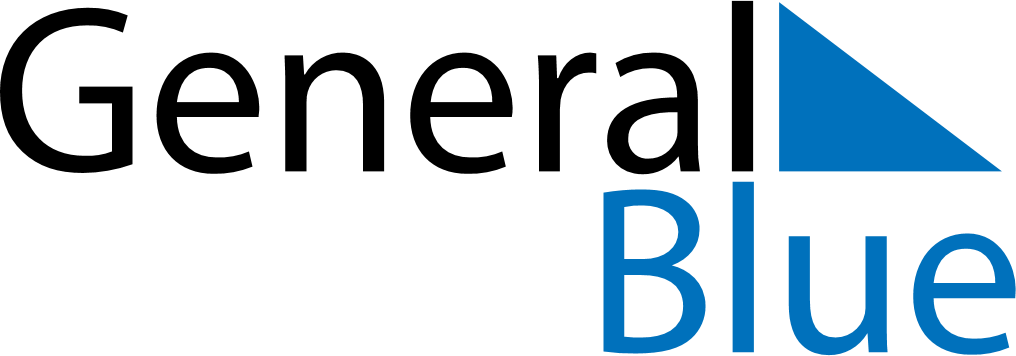 May 2030May 2030May 2030May 2030ArmeniaArmeniaArmeniaSundayMondayTuesdayWednesdayThursdayFridayFridaySaturday12334Labour Day56789101011Yerkrapah DayVictory and Peace Day1213141516171718192021222324242526272829303131Republic Day